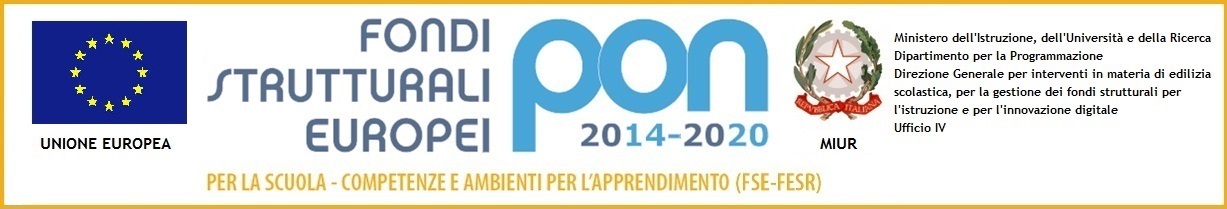 Allegato 2)DOMANDA di AMMISSIONE alla PROCEDURA di SELEZIONE per ESPERTO ESTERNOnel progetto formativo PON FSE “Per la scuola, competenze e ambienti per l’apprendimento” 2014-2020. Asse I – Istruzione – Fondo Sociale Europeo (FSE). Obiettivo Specifico 10.2: Miglioramento delle competenze chiave degli allieviAzione 10.2.2: Integrazione e potenziamento delle aree disciplinari di base con particolare riferimento al I e al II ciclo.Titolo progetto: 		Inglese nella scuola primaria.Codice identificativo progetto: 10.2.2A-FSEPON-PI-2017-79   CUP: 				G37D18000100007Visto l’avviso di selezione di questa Direzione Didattica prot. n.  2786/B15 del 08/11/2018Il/La sottoscritto/a __________________________________________________________________Nato/a a __________________________________ (____________) il ______ / ________ / _______Residente a _________________________________________________________ (_____________) in via / piazza ______________________________________________ n. _______ cap. ___________codice fiscale _______________________________________________________________________telefono _______________________________ cell. _______________________________________e-mail ________________________________________ avendo preso visione dell’avviso di selezione per Esperti Esterni del Progetto 10.2.2A-FSEPON-PI-2017-79 “Inglese nella scuola primaria” e accettandone incondizionatamente i contenuti,Chiede di essere ammesso alla procedura di selezione ad evidenza pubblica per l’incarico di ESPERTOper i seguenti moduli rientranti nel progetto 10.2.2A-FSEPON-PI-2017-79:  (barrare una o più MODULI per i quali si intende svolgere la funzione di ESPERTO)A tal fine, consapevole delle sanzioni penali, nel caso di dichiarazioni non veritiere e falsità negli atti, richiamate dall’art. 76 del DPR n. 445 del 28/12/2000DICHIARA□ di essere madre lingua inglese□ di non essere madre lingua ma di essere in possesso di laurea in lingua inglese conseguita in Italiadi essere in possesso dei seguenti titoli:Laurea vecchio ordinamento in  ___________________________ conseguita il __________________presso __________________________________________________con voto________________     oppure        Laurea triennale in ___________________________________ conseguita il ___________________presso ______________________________________________con voto ___________________     oppure  Laurea triennale e biennio di specializzazione in  __________________________________________conseguita il ______________________ presso_______________________________________con voto ___________________     Corso di specializzazione, perfezionamento post laurea, dottorato di ricerca, Master:  ________________________________________________________________________________

________________________________________________________________________________ 

________________________________________________________________________________

________________________________________________________________________________ ________________________________________________________________________________ Abilitazione all’insegnamento e/o alla Professione:______________________________________________________________________________
____________________________________________________________________________________________________________________________________________________________Certificazione da Ente Riconosciuto del livello della lingua inglese del livello di conoscenza della lingua inglese secondo il QCER□ Livello B2□ Livello C1□ Livello C2Titoli specifici e corsi di aggiornamento della durata di almeno 20 ore (Insegnamento della lingua inglese in età precoce (EFL / ELT for young learners; applicazione della metodologia CLIL nel I ciclo di istruzione)________________________________________________________________________________

________________________________________________________________________________ 

________________________________________________________________________________
Conoscenza delle metodologie degli Enti Certificatori quali (Oxford, Trinity ecc.)  per il conseguimento delle certificazioni in linea con il QCER e relativa esperienza in qualità di:commissario d’esameformatore (anche presso enti privati) ________________________________________________________________________________

________________________________________________________________________________ 

________________________________________________________________________________
Pregressa esperienza nell’attività d’insegnamento dell’inglese attraverso la drammatizzazione in laboratori scolastici (solo per modulo teatralità in inglese) _________________________________________________________________________________________________________________
_________________________________________________________________________________________________________________ 

_________________________________________________________________________________________________________________
Collaborazione con università o associazioni professionali o del mondo delle professioni e imprese afferenti il settore richiesto: 1. titolo ___________________________________________________________ anno ___________  2. titolo ___________________________________________________________ anno___________  3. titolo ___________________________________________________________ anno ___________ Esperienze di collaborazione positiva in istituzioni scolastiche nell'attività oggetto dell'incarico1. esperienza ______________________________________________________ anno ___________  2. esperienza ______________________________________________________ anno ___________ 3. esperienza ______________________________________________________ anno ___________ Esperienze di collaborazione positiva in altre amministrazioni pubbliche nell'attività oggetto dell'incarico:1. esperienza ____________________________________________________ anno ___________  2. esperienza ____________________________________________________ anno ___________ 3. esperienza ____________________________________________________ anno ___________ Esperienza come esperto in progetti Pon:1. esperienza ____________________________________________________ anno ___________  2. esperienza ____________________________________________________ anno ___________ Esperienze documentabili in attività di argomento affine al modulo:1. esperienza ____________________________________________________ anno ___________  2. esperienza ____________________________________________________ anno ___________ 3. esperienza ____________________________________________________ anno ___________ Competenze nella gestione informatica (ECDL ecc.):  1. titolo _____________________________________________________ anno ___________  2. titolo _____________________________________________________ anno ___________  3. titolo _______________________________________________ anno ___________  Partecipazione a corsi di informatica della durata di almeno 20 ore1. ____________________________________________________ anno ___________  2. ____________________________________________________ anno ___________ 3. ____________________________________________________ anno ___________ Esperienze positive di collaborazione con la Direzione Didattica V Circolo1. ____________________________________________________ anno ___________2. ____________________________________________________ anno ___________3. ____________________________________________________ anno ___________4. ____________________________________________________ anno ___________Metodologia che si intende adottare nello svolgimento dell’incarico, desumibile anche da un sintetico progetto che espliciti tale metodologia da allegare alla presente dichiarazione:________________________________________________________________________________________________________________________________________________________________________________________________________________________________________________________________________________________________________________________________________Ai sensi del D.P.R. 445/00 dichiara, inoltre, di:  (barrare con crocetta)essere in possesso della cittadinanza italiana o del seguente Stato membro dell’Unione europea: ___________________________________;godere dei diritti civili e politici; non aver riportato condanne penali e non essere destinatario di provvedimenti che riguardano l’applicazione di misure di prevenzione, di decisioni civili e di provvedimenti amministrativi iscritti nel casellario giudiziale; -non essere a conoscenza di essere sottoposto a procedimenti penali; essere in regola con gli obblighi di legge in materia fiscale;essere in possesso dei requisiti essenziali previsti dall’Avviso di selezione.Il/La sottoscritto/a dichiara:che i titoli elencati in sintesi trovano riscontro nel curriculum allegato. di impegnarsi a rispettare quanto previsto dall’Avviso, a svolgere l’incarico senza riserve e secondo il calendario che sarà predisposto dalla Direzione Didattica V Circolo di Asti.Come previsto dall’Avviso allega: CV formato europeo con espressa dichiarazione di veridicità debitamente sottoscritto; Copia di un documento di identità valido debitamente sottoscritto. Asti, __________________		firma ________________________________________Il/la sottoscritto/a autorizza al trattamento dei dati personali ai sensi del D.lgs 196/2003 e del regolamento GDPR UE 2016/679 per le esigenze e le finalità dell’incarico di cui alla presente domanda. Asti, __________________		firma ________________________________________TABELLA DI VALUTAZIONE DEI TITOLI – ESPERTO ESTERNO(da compilarsi facoltativamente a cura del candidato)Titolo progetto: 		Inglese nella scuola primaria.Codice identificativo progetto: 10.2.2A-FSEPON-PI-2017-79   firma ________________________________________*Il voto di laurea sarà valutato nel seguente modo: 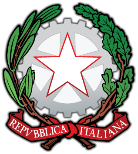 DIREZIONE DIDATTICA V CIRCOLOC.so XXV Aprile,151 – 14100 AstiTel. 0141/214133 – Fax. 0141/211487C.F. 80006580056   -   C.M. ATEE00500REmail: atee00500r@istruzione.itPEC: atee00500r@pec.istruzione.itSito Web: www.quintocircoloasti.edu.it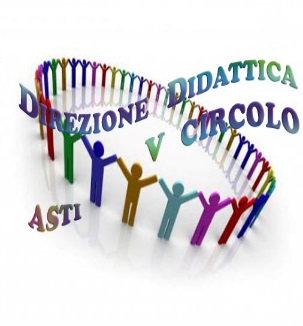 ObiettivoTitoloContenutoDestinatariduratarisorse□10.2.2A – Competenze di base Teatralità in lingua inglese Lingua straniera 30 alunni scuola Primaria30 ore1 esperto□10.2.2A – Competenze di base Laboratori di approfondimento in lingua inglese di contenuti non linguisticiLingua straniera30 alunni scuola Primaria30 ore 1 esperto(I titoli culturali e professionali dovranno essere autocertificati con l’indicazione dell’Istituto/Università e dell’anno in cui sono stati conseguiti)(I titoli culturali e professionali dovranno essere autocertificati con l’indicazione dell’Istituto/Università e dell’anno in cui sono stati conseguiti)Descrizione del titolo/esperienza Punteggio Titoli di studio: Madrelingua inglese che ha seguito il corso di studi e conseguito i relativi titoli (dall’istruzione primaria alla laurea) nel Paese Straniero la cui lingua è oggetto del percorso formativo.p. 20Madrelingua inglese in possesso di Diploma di Laurea  conseguito in Paese diverso da quello in cui è stato conseguito il Diploma e Certificazione coerente con QCERp. 15Laurea specifica in lingua inglese* (per gli aspiranti non madrelingua) conseguita in ItaliaLaurea vecchio ordinamento*Laurea triennale*Laurea magistrale*p. max 10p. max 5p. max 10Titoli professionaliCorso di specializzazione, perfezionamento, dottorato di ricerca, master, altro corso di laurea (p. 3 per corso)Abilitazione all’insegnamento e/o alla Professione (p. 1 per ogni abilitazione)Certificazione da Ente Riconosciuto del livello di conoscenza della lingua inglese secondo il QCER:LIVELLO B2LIVELLO C1LIVELLO C2Titoli specifici e corsi di aggiornamento della durata di almeno 20 ore, afferenti la tipologia di intervento e le problematiche relative alla fascia d’età dai 6 agli 11 anni:insegnamento della lingua inglese in età precoce (EFL / ELT for young learners) (p. 2 per titolo)applicazione della metodologia CLIL nel I ciclo di istruzione (p. 2 per titolo)Conoscenza delle metodologie degli Enti Certificatori quali (Oxford, Trinity ecc.)  per il conseguimento delle certificazioni in linea con il QCER e relativa esperienza in qualità di:commissario d’esameformatore (anche presso enti privati) Pregressa esperienza nell’attività d’insegnamento dell’inglese attraverso la drammatizzazione in laboratori scolastici (solo per modulo “teatralità in inglese”) (p. 2 per titolo)p. max. 9 p. max. 3p. 3p. 5p. 7Titoli professionaliCorso di specializzazione, perfezionamento, dottorato di ricerca, master, altro corso di laurea (p. 3 per corso)Abilitazione all’insegnamento e/o alla Professione (p. 1 per ogni abilitazione)Certificazione da Ente Riconosciuto del livello di conoscenza della lingua inglese secondo il QCER:LIVELLO B2LIVELLO C1LIVELLO C2Titoli specifici e corsi di aggiornamento della durata di almeno 20 ore, afferenti la tipologia di intervento e le problematiche relative alla fascia d’età dai 6 agli 11 anni:insegnamento della lingua inglese in età precoce (EFL / ELT for young learners) (p. 2 per titolo)applicazione della metodologia CLIL nel I ciclo di istruzione (p. 2 per titolo)Conoscenza delle metodologie degli Enti Certificatori quali (Oxford, Trinity ecc.)  per il conseguimento delle certificazioni in linea con il QCER e relativa esperienza in qualità di:commissario d’esameformatore (anche presso enti privati) Pregressa esperienza nell’attività d’insegnamento dell’inglese attraverso la drammatizzazione in laboratori scolastici (solo per modulo “teatralità in inglese”) (p. 2 per titolo)p. max 4p. max 4Titoli professionaliCorso di specializzazione, perfezionamento, dottorato di ricerca, master, altro corso di laurea (p. 3 per corso)Abilitazione all’insegnamento e/o alla Professione (p. 1 per ogni abilitazione)Certificazione da Ente Riconosciuto del livello di conoscenza della lingua inglese secondo il QCER:LIVELLO B2LIVELLO C1LIVELLO C2Titoli specifici e corsi di aggiornamento della durata di almeno 20 ore, afferenti la tipologia di intervento e le problematiche relative alla fascia d’età dai 6 agli 11 anni:insegnamento della lingua inglese in età precoce (EFL / ELT for young learners) (p. 2 per titolo)applicazione della metodologia CLIL nel I ciclo di istruzione (p. 2 per titolo)Conoscenza delle metodologie degli Enti Certificatori quali (Oxford, Trinity ecc.)  per il conseguimento delle certificazioni in linea con il QCER e relativa esperienza in qualità di:commissario d’esameformatore (anche presso enti privati) Pregressa esperienza nell’attività d’insegnamento dell’inglese attraverso la drammatizzazione in laboratori scolastici (solo per modulo “teatralità in inglese”) (p. 2 per titolo)p. max 8p. max 5Titoli professionaliCorso di specializzazione, perfezionamento, dottorato di ricerca, master, altro corso di laurea (p. 3 per corso)Abilitazione all’insegnamento e/o alla Professione (p. 1 per ogni abilitazione)Certificazione da Ente Riconosciuto del livello di conoscenza della lingua inglese secondo il QCER:LIVELLO B2LIVELLO C1LIVELLO C2Titoli specifici e corsi di aggiornamento della durata di almeno 20 ore, afferenti la tipologia di intervento e le problematiche relative alla fascia d’età dai 6 agli 11 anni:insegnamento della lingua inglese in età precoce (EFL / ELT for young learners) (p. 2 per titolo)applicazione della metodologia CLIL nel I ciclo di istruzione (p. 2 per titolo)Conoscenza delle metodologie degli Enti Certificatori quali (Oxford, Trinity ecc.)  per il conseguimento delle certificazioni in linea con il QCER e relativa esperienza in qualità di:commissario d’esameformatore (anche presso enti privati) Pregressa esperienza nell’attività d’insegnamento dell’inglese attraverso la drammatizzazione in laboratori scolastici (solo per modulo “teatralità in inglese”) (p. 2 per titolo)p. max 8Attività professionaleCollaborazione con Università o Associazioni professionali o del mondo delle professioni o imprese afferenti il settore richiesto (p. 3 per ogni titolo)Esperienze di collaborazione positiva in istituzioni scolastiche nell'attività oggetto dell'incarico (p. 2 per esperienza)Esperienze di collaborazione positiva in altre amministrazioni pubbliche nell'attività oggetto dell'incarico (p. 2 per esperienza)Esperienze come esperto in progetti PON (p. 2 per esperienza)p. max. 9p. max. 6p. max. 6p. max. 8Attività professionaleCollaborazione con Università o Associazioni professionali o del mondo delle professioni o imprese afferenti il settore richiesto (p. 3 per ogni titolo)Esperienze di collaborazione positiva in istituzioni scolastiche nell'attività oggetto dell'incarico (p. 2 per esperienza)Esperienze di collaborazione positiva in altre amministrazioni pubbliche nell'attività oggetto dell'incarico (p. 2 per esperienza)Esperienze come esperto in progetti PON (p. 2 per esperienza)p. max. 9p. max. 6p. max. 6p. max. 8Competenze informatiche (max. p. 9)Conseguimento ECDL o superiorePartecipazione documentata a corsi di informatica della durata di almeno  20 ore (p.2 per corso)p. 5p. max 4Precedenti collaborazioni con l’Istituto Esperienze pregresse – positive- di collaborazione esterna con l’Istituto (p. 1 per ogni intervento)pp. max. 4PROGETTO: la valutazione del progetto è demandata alla commissionePROGETTO: la valutazione del progetto è demandata alla commissionePROGETTO: la valutazione del progetto è demandata alla commissioneTOTALETOTALETOTALEVotoLaurea vecchio ordinamentoLaurea triennale e biennio di specializzazioneLaurea triennaleFino a 100Punti 5Punti 5Punti 2,50101/102Punti 5.50Punti 5.50Punti 2,75103/104Punti 6Punti 6Punti 3105Punti 6.50Punti 6.50Punti 3,25106Punti 7Punti 7Punti 3,50107Punti 7.50Punti 7.50Punti 3,75108Punti 8Punti 8Punti 4109Punti 9Punti 9Punti 4,50110Punti 9.50Punti 9.50Punti 4,75110 con LodePunti 10Punti 10Punti 5